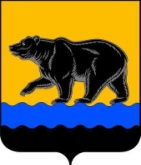 АДМИНИСТРАЦИЯ ГОРОДА НЕФТЕЮГАНСКА                              РАСПОРЯЖЕНИЕ27.12.2022									                     № 491-рг.Нефтеюганск Об утверждении плана мероприятий («дорожная карта»)                                         по реорганизации Нефтеюганского городского муниципального унитарного предприятия «Универсал сервис» в акционерное общество                      «Универсал сервис» 	В соответствии со статьёй 3 Федерального  закона от 27.12.2019 № 485-ФЗ «О внесении изменений в Федеральный закон «О государственных и муниципальных унитарных предприятиях» и Федеральный закон «О защите конкуренции», статьёй 29 Федерального закона от 14.11.2002 № 161-ФЗ                             «О государственных и муниципальных унитарных предприятиях»,  статьёй 13 Федерального закона от 21.12.2001 № 178-ФЗ «О приватизации государственного и муниципального имущества»:  1.Утвердить план мероприятий («дорожная карта») по реорганизации Нефтеюганского городского муниципального унитарного предприятия «Универсал сервис» в акционерное общество «Универсал сервис» согласно приложению к распоряжению.2.Департаменту по делам администрации города (Журавлев В.Ю.) разместить распоряжение на официальном сайте органов местного самоуправления города Нефтеюганска.3.Контроль исполнения распоряжения возложить на заместителя главы города Нефтеюганска Д.В.Пайвина.Глава города Нефтеюганска 			                                                 Э.Х.Бугай                                                                                                                                                                                             Приложение             к распоряжениюадминистрации города от 27.12.2022 № 491-рПлан мероприятий («дорожная карта») по реорганизации Нефтеюганского городского муниципального унитарного предприятия «Универсал сервис» в акционерное общество «Универсал сервис» № п/пМероприятияСрокиОтветственный исполнитель12341Вынесение вопроса о возможных вариантах реорганизации  Нефтеюганского городского муниципального унитарного предприятия «Универсал сервис» (далее – НГ МУП «Универсал сервис»)  на рассмотрение Комиссии по контролю за деятельностью муниципальных унитарных предприятий и хозяйственных обществ со 100% долей муниципальной собственности в уставном капитале (далее - Комиссия)Исполнено  Департамент муниципального имущества администрации города Нефтеюганска (далее - ДМИ)2Принятие рекомендательного решения Комиссией Исполнено  Комиссия 3Внесение в Думу города Нефтеюганска проекта решения Думы города Нефтеюганска «О внесении изменений в решение Думы города Нефтеюганска от 28.09.2022 №199-VII «Об утверждении Прогнозного плана (программы) приватизации имущества муниципального образования город Нефтеюганск на 2023 год»Исполнено  Администрация города Нефтеюганска, ДМИ4НГ МУП «Универсал сервис»5Осуществление инвентаризации имущества (основных средств) муниципального унитарного предприятия   до 03.02.2023НГ МУП «Универсал сервис», ДМИ 6Составление промежуточного бухгалтерского баланса НГ МУП «Универсал сервис», включающего в себя:      -перечень объектов, подлежащих приватизации имущественного комплекса НГ МУП «Универсал сервис»;      -перечень объектов, не подлежащих приватизации в составе имущественного комплекса НГ МУП «Универсал сервис»;     -расчет балансовой стоимости подлежащих приватизации активов НГ МУП «Универсал сервис»;     -перечень обременений (ограничений) имущества, включенного в состав подлежащего приватизации имущественного комплекса (при наличии такого имущества)до 10.02.2023НГ МУП «Универсал сервис»7Проведение аудиторской проверки итогов инвентаризации имущества, денежных средств, финансовых активов и обязательств НГ МУП «Универсал сервис», а также промежуточного бухгалтерского балансадо 03.03.2023НГ МУП «Универсал сервис»8Предоставление документов, указанных в п.6, 7, предоставление предложения о регистраторе                               АО «Универсал сервис» и проекта договора с ним в ДМИдо 06.03.2023 НГ МУП «Универсал сервис»9Определение размера уставного капитала                                        АО «Универсал сервис», количества акций и их номинальной стоимостидо 10.03.2023ДМИ10Подготовка передаточного акта и его направление в департамент жилищно-коммунального хозяйства администрации города Нефтеюганска (далее – ДЖКХ) до 17.03.2023НГ МУП «Универсал сервис» 11Подготовка устава акционерного обществадо 17.03.2023ДМИ, НГ МУП «Универсал сервис»12Согласование передаточного акта НГ МУП «Универсал сервис» и передача его для утверждения в ДМИдо 22.03.2023ДЖКХ13Вынесение вопроса о согласовании решения об условиях приватизации  НГ МУП «Универсал сервис» на рассмотрение комиссии по приватизации имущества муниципального образования город Нефтеюганскдо 27.03.2023ДМИ 14Согласование решения об условиях приватизации                           НГ МУП «Универсал сервис»до 29.03.2023Комиссия по приватизации имущества муниципального образования город Нефтеюганск15Принятие решения об условиях приватизации НГ МУП «Универсал сервис» (приказ ДМИ об утверждении условий приватизации НГ МУП «Универсал сервис») до 30.03.2023ДМИ 16Уведомление  в письменной форме уполномоченного государственного органа, осуществляющего государственную регистрацию юридических лиц, о начале процедуры реорганизации В течение 3 рабочих дней со дня утверждения приказа ДМИ об утверждении условий приватизации НГ МУП «Универсал сервис»НГ МУП «Универсал сервис»17Письменное уведомление работников НГ МУП «Универсал сервис» о реорганизации НГ МУП «Универсал сервис»В течение 5 рабочих дней со дня утверждения приказа ДМИ об утверждении условий приватизации НГ МУП «Универсал сервис»НГ МУП «Универсал сервис»18Письменное уведомление кредиторов и дебиторов о реорганизации НГ МУП «Универсал сервис»В течение 30 календарных дней со дня утверждения приказа ДМИ об утверждении условий приватизации НГ МУП «Универсал сервис»НГ МУП «Универсал сервис»19Опубликование в средствах массовой информации, журнале «Вестник государственной регистрации» объявление о реорганизации НГ МУП «Универсал сервис» в акционерное общество, порядке и сроке заявления требований кредиторов Дважды с периодичностью один раз в месяц после внесения в ЕГРЮЛ записи о начале процедуры реорганизации  НГ МУП «Универсал сервис»20Подготовка документов (эмиссионной документации) для регистрации выпуска ценных бумаг Утверждение эмиссионной документацииНаправление эмиссионной документации для государственной регистрации до 20.04.2023НГ МУП «Универсал сервис»21Представление в уполномоченный государственный орган, осуществляющий государственную регистрацию юридических лиц, документов для государственной регистрации акционерного общества После государственной регистрации выпуска ценных бумаг, но не ранее чем через 3 месяца после внесения в ЕГРЮЛ записи о реорганизации НГ МУП «Универсал сервис» (ориентировочно до 01.09.2023)НГ МУП «Универсал сервис»22Уведомление регистратора о внесении записи в ЕГРЮЛ о государственной регистрации акционерного общества (оформление с регистратором документов, составляющих систему ведения реестра владельцев именных ценных бумаг)не позднее 5 рабочих дней с даты государственной регистрации акционерного обществаАО «Универсал сервис»23Осуществление юридических действий по государственной регистрации права собственности на объекты имущества, требующие государственной регистрации  Осуществление юридических действий по государственной регистрации ограничений (обременений) права собственности на имущество в виде инвестиционных обязательств и эксплуатационных обязательств (при наличии такого имущества, осуществляется одновременно с государственной регистрацией права собственности на имущество)(ориентировочно до 30.10.2023)АО «Универсал сервис»24Изъятие (передача) не подлежащего приватизации имущества  (при наличии объектов не подлежащих приватизации в составе имущественного комплекса  НГ МУП «Универсал сервис»)(ориентировочно до 30.10.2023)ДМИ, АО «Универсал сервис»25Подготовка документации об итогах выпуска ценных бумаг Направление документации об итогах выпуска ценных бумаг  для государственной регистрации Не позднее 30  календарных дней после завершения размещения эмиссионных ценных бумаг (не позднее 30 календарных дней с даты государственной регистрации акционерного общества)АО «Универсал сервис»26Оформление кадровых (трудовых) документов, внутренних документов, регламентирующих деятельность  акционерного общества и т.п. (внесение изменений, утверждение документов в новой редакции и т.п.) (ориентировочно до 30.10.2023)АО «Универсал сервис»